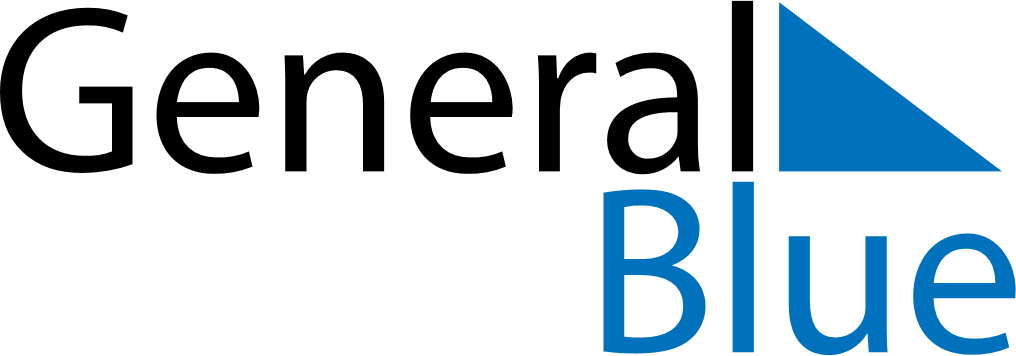 May 2021May 2021May 2021May 2021NamibiaNamibiaNamibiaMondayTuesdayWednesdayThursdayFridaySaturdaySaturdaySunday112Workers DayWorkers Day34567889Cassinga Day1011121314151516Ascension Day17181920212222232425262728292930Africa Day31